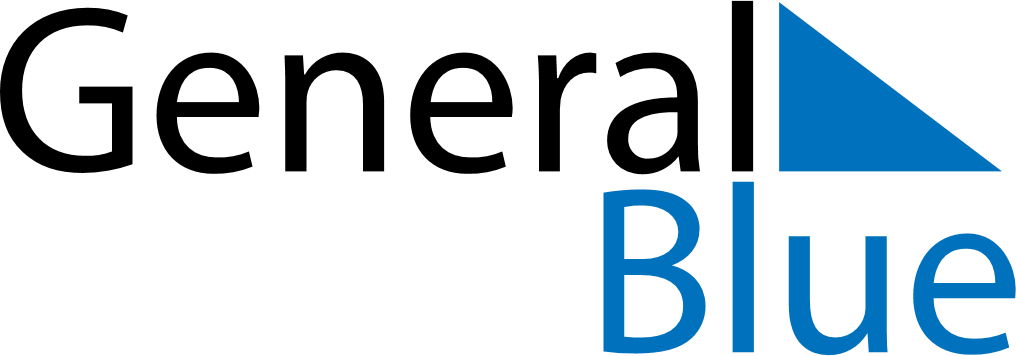 Weekly Meal Tracker June 18, 2023 - June 24, 2023Weekly Meal Tracker June 18, 2023 - June 24, 2023Weekly Meal Tracker June 18, 2023 - June 24, 2023Weekly Meal Tracker June 18, 2023 - June 24, 2023Weekly Meal Tracker June 18, 2023 - June 24, 2023Weekly Meal Tracker June 18, 2023 - June 24, 2023SundayJun 18MondayJun 19MondayJun 19TuesdayJun 20WednesdayJun 21ThursdayJun 22FridayJun 23SaturdayJun 24BreakfastLunchDinner